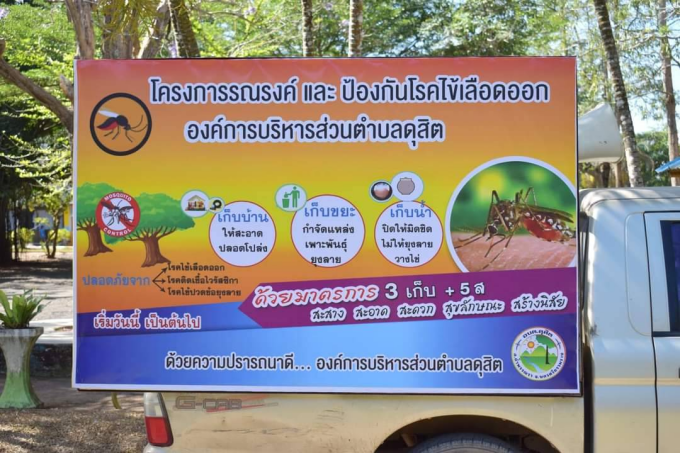 ประชาสัมพันธ์โครงการรณรงค์  และป้องกันโรคไข้เลือดออกองค์การบริหารส่วนตำบลดุสิต